НИЖНЕТАГИЛЬСКАЯ ЕПАРХИЯРУССКОЙ ПРАВОСЛАВНОЙ ЦЕРКВИ (МОСКОВСКОГО ПАТРИАРХАТА)ОТДЕЛ РЕЛИГИОЗНОГО ОБРАЗОВАНИЯ И КАТЕХИЗАЦИИ_____________________________________________________________________________ЗАЯВКАна участие в Епархиальном фестивале «Пасха Красная»Одновременно с заявкой высылается видеоролик с выступлением (видеоролик может быть снят любыми доступными вам средствами).*Указанные в заявке данные используются для составления программы и подготовки дипломов/благодарственных писем.Контактный телефон ________________________Электронный адрес____________________________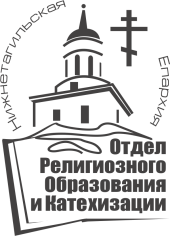 АДРЕСИ ТЕЛЕФОН СайтE-mail                        Храм в честь Воскресения Христова:г. Нижний Тагил. ул. Лесная, 20,телефон +7(902)275-28-31Tagiloro.rusofya_oro@mail.ru№Название коллектива, количество человекНаименование прихода, учреждения, населённый пунктНазвание произведения/номера (необходимо указать: песня/танец/инструментальное исполнение)ФИО педагога-куратора, руководителя коллектива, концертмейстера и пр.